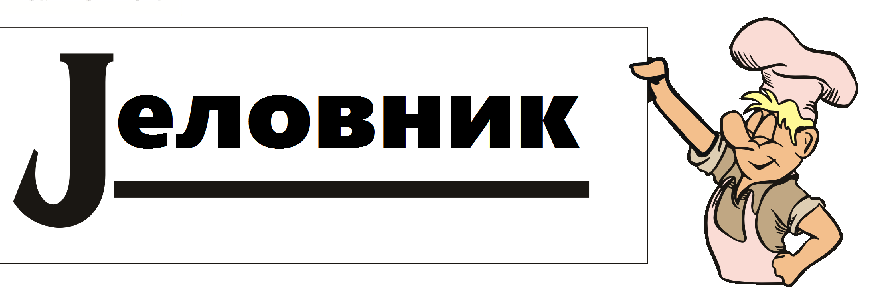 ЗА БОРАВАКДАН И ДАТУМДОРУЧАКРУЧАКУЖИНАПОНЕДЕЉАК13.2.2023.СЕНДВИЧ СА СИРОМ, ЧАЈ СУПА, ГРАШАК, ПЕЧЕНА КРАЊСКА КОБАСИЦАПОМОРАНЏАУТОРАК14.2.2023.ХЛЕБ СА МАРМЕЛАДОМ,МЛЕКОСУПА, ПЕЧЕНИ КРОМПИР И СЛАНИНАЧАЈНИ КОЛУТИЋИСРЕДА15.2.2023.ЧЕТВРТАК16.2.2023.ПЕТАК17.2.2023.